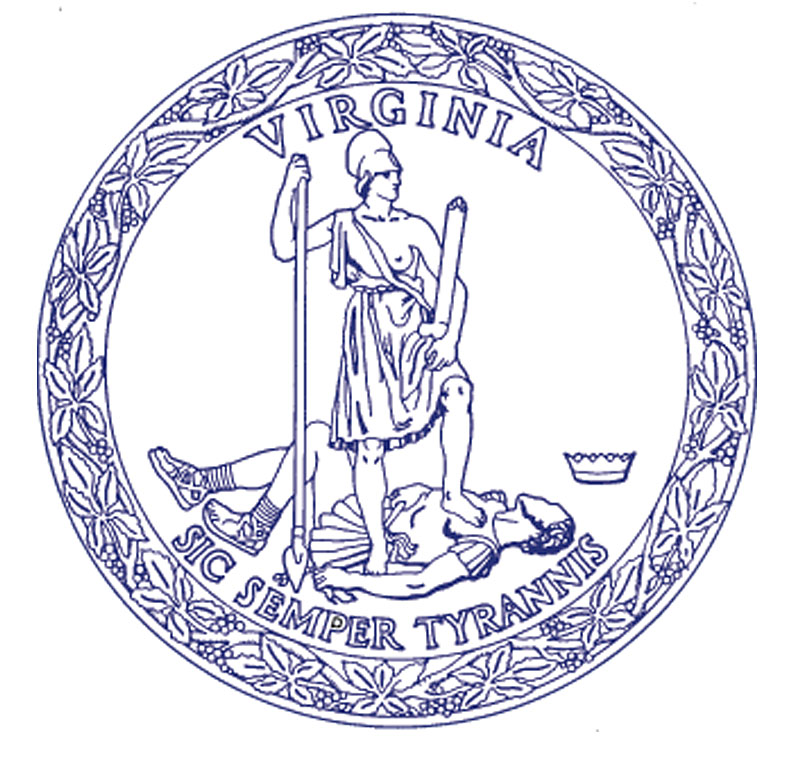 COMMONWEALTH of VIRGINIADepartment of Forestry900 Natural Resources Drive, Suite 800  Charlottesville, Virginia 22903(434) 977-6555  Fax: (434) 296-2369  www.dof.virginia.govSpecial Order Notification**Date****Name of Landowner/Timber Owner/Operator****Address****City, State Zip**REFERENCE:	Silvicultural Water Quality Law Enforcement	Harvest ID No.: 	**Harvest ID Number**	Case No.:	**Case Number**	Tract No.:	**Tract Number**Dear **Name**:On **Date**, you were issued Water Quality Protection Recommendations that included recommendations and suggestions describing corrective measures to control pollution of State waters by sediment issuing from the site as the result of silvicultural activities.On **Date**, the Owner and Operator were offered an opportunity to be heard at a Formal Hearing or Informal Conference in accordance with Code of Virginia §10.1-1181.2(F) and §10.1-1181.2(B) in the matter regarding the conduct of silvicultural activities (timber harvesting) in the Commonwealth of Virginia. The record indicates that the Owners or Operators did not request a Formal Hearing or Informal Conference.Enclosed is a Special Order that describes your responsibility in this matter. The Special Order is issued, as noted, under the duties and powers of the State Forester described in the Code of Virginia. Please read the Special Order carefully. Failure to comply with all of the requirements of this Special Order can result in the assessment of a Civil Penalty of up to $5,000 per day.As provided by Rule 2A:2 of the Supreme Court of Virginia, you have 30 days from the date of service (the date you actually received this decision or the date it was mailed, whichever occurred first) within which to appeal this decision by filing a Notice of Appeal with Bettina K. Ring, State Forester. In the event that this decision is served on you by mail, three days are added to that period.If you have any questions about the specific requirements of the Special Order, feel free to call **Name**, **Title** at **Telephone**. If you have any questions about the process by which the Order has been issued, please contact **Name**, Water Resources Program Manager, Virginia Department of Forestry, at 434-977-6555.Sincerely,**Name****Water Quality Engineer or Specialist**Enclosurecc:	**Name**, Forest Warden